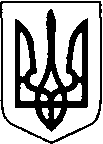 Виконавчий  комітет  Нововолинської  міської  радиВолинської областіР І Ш Е Н Н Я                15  вересня 2022 року                  м. Нововолинськ                                           № 376 Про ціни на платні послугизакладів освіти Нововолинської міської радиВолинської областіВідповідно до статті 13 Бюджетного Кодексу України від 08.07.2010 №2456-VI, пункту 2 статті 28 Закону України «Про місцеве самоврядування в Україні», постанови Кабінету Міністрів України від 27.08.2010 №796 «Про затвердження переліку платних послуг, які можуть надаватися  навчальними  закладами, іншими установами та закладами системи освіти, що належать до державної і комунальної форми власності»  зі змінами та доповненнями, листа управління освіти з розрахунками від 09.09.2022 № 707/01-11, виконавчий комітет Нововолинської міської ради:ВИРІШИВ :1.Встановити ціну на платну послугу, яку надає Нововолинський ліцей №2: - група продовженого дня для учнів перших класів – 250,00 грн за один місяць на одного учня (навантаження вчителя/-ів на місяць 160 год.).2.Вважати таким, що втратив чинність пункт 5 рішення виконавчого комітету від 25.02.2021р. № 47. 3.Контроль за виконанням цього рішення покласти на начальника управління освіти Сергія Мороза.Міський голова                                                                                     Борис КАРПУССергій Мороз 31794Р О З Р А Х У Н О Квартості платних послуг в Нововолинському ліцею №2Група продовженого дня для учнів початкових класівВартість послуги на одну дитину:  26750,00 грн / 107 діт.   =  250,00  грн за місяць.Начальник управління освіти                                                       Сергій МОРОЗПояснювальна запискаЗміна вартості платних послуг в Нововолинському ліцею № 2 відбулося, за рахунок підняття мінімальної заробітної плати : у 2021році мінімальна зарплата  була 6000,00 грн - стала 6500,00 грн з 1 січня 2022 року, та  підвищення посадових окладів (тарифних ставок) всім категоріям працівників закладів і установ освіти з 1 січня 2022 року відповідно до зростання посадового окладу (тарифної ставки) працівника І тарифного розряду Єдиної тарифної сітки та тарифних коефіцієнтів за розрядами Єдиної тарифної сітки, який був 2670,00грн, а став 2893,00 грн, зростанням вартості тарифів на  енергоносії  вартість 1кВт/год. була – 3,624038 грн, а стала  - 5,666867 грн, зростанням вартості тарифів на  теплопостачання  вартість 1Гкал була – 2167,41грн., а стала  - 3600,00 грн та зростанням вартості тарифів на  водопостачання та водовідведення  вартість 1м3 була – 33,94 грн., а стала  - 39,95 грн.Начальник управління освіти                                                       Сергій МОРОЗВихователь групи продовженого дняПриймак Т.Ю.5699,00 грн × 10%(постанова  №22) = 569,90 грн.5699,00 грн. + 569,90 грн./ 30 год. × 10 год.= 2089,63 грн.2089,63 грн. × 25%(престижність) = 522,41 грн2089,63 грн +522,41 грн = 2612,04 грн2612,04 грн. × 9 (міс.) = 23508,36 грн.23508,36 грн. × 22 %(нарахування на з/п)  = 5171,84 грн.23508,36грн + 5171,84грн. / 9 міс. = 3186,69 грн.2612,04 грн × 9 (міс.) / 266 (відпрацьовані календарні дні за робочий рік.) × 50 (календарні дні відпустки) = 4418,86 грн4418,86 грн × 22 % = 972,15 грн4418,86 грн + 972,15 грн = 5391,01 грн. (відпускні  за 9 міс.)5391,01 грн / 9 міс. = 599,00 грн (за 1 міс.)3186,69 грн +599,00 грн = 3785,69 грн (за 1 міс.)3785,69 грн.Вихователь групи продовженого дняСиманович В.В.5699,00 грн × 10%(постанова  №22) = 569,90 грн.5699,00 грн. + 569,90 грн./ 30 год. × 10 год.= 2089,63 грн.2089,63 грн. × 25%(престижність) = 522,41 грн2089,63 грн × 30%(вислуга) = 626,89 грн2089,63 грн +522,41 грн  +626,89 грн =3238,93 грн3238,93 грн × 9 (міс.) = 29150,37 грн29150,37 грн × 22 %(нарахування на з/п)  = 6413,08 грн29150,37 грн + 6413,08 грн / 9 міс. = 3951,49 грн 3238,93 грн × 9 (міс.) / 266 (відпрацьовані календарні дні за робочий рік.) × 50 (календарні дні відпустки) = 5479,39 грн5479,39 грн × 22 % = 1205,47 грн5479,39 грн + 1205,47 грн = 6684,86 грн. (відпускні  за 9 міс.)6684,86 грн / 9 міс. = 742,76 грн (за 1 міс.)3951,49 грн +742,76 грн = 4694,25 грн (за 1 міс.)4694,25 грнВихователь групи продовженого дняАндрощук І.В.5699,00 грн × 10%(постанова  №22) = 569,90 грн.5699,00 грн. + 569,90 грн./ 30 год. х 5 год.= 1044,82 грн.1044,82 грн. × 25%(престижність) = 261,21 грн1044,82 грн +261,21 грн = 1306,03 грн1306,03 грн. × 9 (міс.) = 11754,27 грн.11754,27 грн. × 22 %(нарахування на з/п)  = 2585,94 грн.11754,27 грн + 2585,94 грн / 9 міс. = 1593,36 грн.1306,03 грн × 9 (міс.) / 266 (відпрацьовані календарні дні за робочий рік.) × 50 (календарні дні відпустки) = 2209,45 грн2209,45 грн × 22 % = 486,08 грн2209,45 грн + 486,08 грн = 2695,53 грн. (відпускні  за 9 міс.)2695,53 грн / 9 міс. = 299,50 грн (за 1 міс.)1593,36 грн +299,50 грн = 1892,86 грн (за 1 міс.)1892,86 грнВихователь групи продовженого дняГеролінська В.О.5699,00 грн × 10%(постанова  №22) = 569,90 грн5699,00 грн + 569,90 грн / 30 год. × 5 год.= 1044,82 грн1044,82 грн × 25%(престижність) = 261,21 грн1044,82 грн  × 10%(вислуга) = 104,48 грн.1044,82 грн + 261,21 грн  + 104,48 грн  = 1410,51 грн1410,51 грн × 9 (міс.) = 12694,59 грн12694,59 грн  × 22 %(нарахування на з/п)  = 2792,81 грн12694,59 грн + 2792,81 грн. / 9 міс. = 1720,82 грн1410,51 грн × 9 (міс.) / 266 (відпрацьовані календарні дні за робочий рік.) × 50 (календарні дні відпустки) = 2386,20 грн2386,20 грн × 22 % = 524,96 грн2386,20 грн + 524,96 грн = 2911,16 грн. (відпускні  за 9 міс.)2911,16 грн / 9 міс. = 323,46 грн (за 1 міс.)1720,82 грн +323,46 грн = 2044,28 грн (за 1 міс.)2044,28 грнВихователь групи продовженого дняЯйчук Т.В.5699,00 грн × 10%(постанова  №22) = 569,90 грн5699,00 грн + 569,90 грн / 30 год. × 5 год.= 1044,82 грн1044,82 грн × 25%(престижність) = 261,21 грн1044,82 грн  × 30%(вислуга) = 313,45 грн.1044,82 грн + 261,21 грн  + 313,45 грн =1619,48 грн1619,48 грн × 9 (міс.) = 14575,32 грн14575,32 грн × 22 %(нарахування на з/п)  = 3206,57 грн14575,32 грн + 3206,57 грн / 9 міс. = 1975,77 грн 1619,48 грн × 9 (міс.) / 266 (відпрацьовані календарні дні за робочий рік.) × 50 (календарні дні відпустки) = 2739,72 грн2739,72 грн × 22 % = 602,74 грн2739,72 грн + 602,74 грн = 3342,46 грн. (відпускні  за 9 міс.)3342,46 грн / 9 міс. = 371,38 грн (за 1 міс.)1975,77 грн +371,38 грн = 2347,15 грн (за 1 міс.)2347,15 грнВихователь групи продовженого дняГвоздь Н.І.5699,00 грн × 10%(постанова  №22) = 569,90 грн5699,00 грн + 569,90 грн / 30 год. × 5 год.= 1044,82 грн1044,82 грн × 25%(престижність) = 261,21 грн1044,82 грн  × 10%(вислуга) = 104,48 грн.1044,82 грн + 261,21 грн  + 104,48 грн  = 1410,51 грн1410,51 грн × 9 (міс.) = 12694,59 грн12694,59 грн  × 22 %(нарахування на з/п)  = 2792,81 грн12694,59 грн + 2792,81 грн. / 9 міс. = 1720,82 грн1410,51 грн × 9 (міс.) / 266 (відпрацьовані календарні дні за робочий рік.) × 50 (календарні дні відпустки) = 2386,20 грн2386,20 грн × 22 % = 524,96 грн2386,20 грн + 524,96 грн = 2911,16 грн. (відпускні  за 9 міс.)2911,16 грн / 9 міс. = 323,46 грн (за 1 міс.)1720,82 грн +323,46 грн = 2044,28 грн (за 1 міс.)2044,28 грнРазом3785,69+4694,25+1892,86+2044,28+2347,15+2044,28 = 16808,51 грн16808,51 грнГосподарські витратиКомунальні послуги: 3760,17 грн.опалення 60,74 грн. × (50 кв2 × 4кл.) / 30 днів /24 год × 160год  =  2699,56грн.водопостачання (25л :1000л) м3× 39,95грн. / 24 × 160год × 107 діт. = 712,44 грн.електроенергія(32 ламп ×12 Ват)/1000  × 5,666867 грн. × 160 год. = 348,17 грн. Витрати на прибирання приміщення – 3234,00 грнЧистячий засіб 4 шт.  × 26,00грн = 104,00 грн.Антисептик «Септо Плюс»  4 пл. × 315,00грн  = 1260,00 грнМило  рідке 6 пл. × 25,00грн = 150,00 грнДезінфікуючий засіб «Санітаб» 4 кг × 306,00 грн= 1224,00 грнПаперові рушники 16 шт. × 31,00 грн = 496,00 грнДрібний ремонт обладнання (фарба, лак, замки, ручки, скло,тощо) – 1000,00 грн.Інше  ( віники, щітки, лампочки) – 700,00 грн.Канцтовари: 1150,00 грн.Папір  4 пач × 230 грн.= 1150,00 грн.9844,17 грнНавчальні витратиАмортизаційні витрати 1330339,00 грн. / 3899,2 м2. х (50 м2.×4кл.) / 12 міс. / 30 дн. / 24 год. × 160 год. × 5% = 63,18 грн.63,18 грнНакладні витратиПослуги банку34,14 грнЗагальна вартість платної послуги26750,00 грн